                          Southwestern Donkey & Mule ClASSic                                   Circle T Arena – Hamilton, Texas		   2017Southwestern Donkey & Mule SocietyBecome a Sponsor!No amount is too small – sponsorships available from $25 and upYour generous support assists us with great programs like this to further the education and sport of showing donkeys and mules!All Sponsors will be recognized on our website’s sponsorship page and announcedat the show. 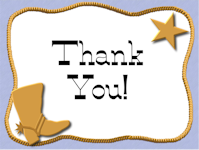 Sponsorship Options:Individual Class Sponsor - $25Champion/High Point Sponsor - $100Reserve Champion / High Point Sponsor - $75Silver, Gold, or Platinum Sponsors – See Boxes Below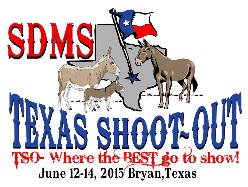 Sponsorship FormThe Southwestern Donkey and Mule Society is a 501(c)(5) nonprofit organization under section 170(c) of the IRS code. List Awards or Classes to Sponsor:__________________________________________   __________________________________________________________________________________   __________________________________________________________________________________   ________________________________________(If your choice is already sponsored we will select another class for you.  Many thanks!)Sponsors Name, Business Name & Address as you would like it to appear:Business Name ______________________________________________________________________Individual Name ______________________________________________________________________Address ____________________________________________________________________________City __________________________________________ State ______________  Zip ______________Phone _____________________________  Email __________________________________________Website ____________________________________________________________________________Please mail to:   Shirley Knott  (SDMS Treasurer)                              P.O. Box 869                              Collinsville, TX 76233Platinum Sponsor$1,000 and above$ _______________Gold Sponsor$500 - $999$ _______________Silver Sponsor$300 - $499$ _______________Champion High Point Sponsor$100$ _______________Reserve Champion High Point Sponsor$75$ _______________Individual Class Sponsor$25 per class$ _______________Total Sponsorship$ _______________